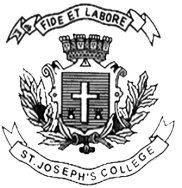 ST.  JOSEPH'S COLLEGE (AUTONOMOUS) BANGALORE - 27CBCS - IV SemesterB.Sc CHEMISTRY SEMESTER EXAMINATION: APRIL-2017CH OE – 4216 - Industrial and Material Chemistry  Time: 1.15 hours							              Maximum Marks: 35Note: The question paper has TWO printed pages and Ninteen questions.PART - AAnswer the following by writing the correct choice1) Alundum is .......................................    a) a compound of diamond b) fused aluminium oxide c) magnesite d) crystalline alumina2) Cullets are.............a) refractory material b) broken pieces of glass c) colouring agents used in the manufacture of glass              d) none of these 3) An example for acidic refractory is...................a) Dolomite brick b) Silicon carbide c) Fireclay bricks d) Graphite bricks4)  Lead azide is an example for ....
  a) Primary explosive b) Secondary explosive c) tertiary explosive d) High explosive5) The third form of carbon is known asa) Fullerene  b) diamond  c) charcoal  d) carbon nano particlesPART - BAnswer any FIVE of the following questions 6)  Write the main components of LPG Gas.7) What are carbon Nanotubes? 8) What is temporary and permanent hardness of water? 9) What  are photchromic glasses? Explain.10) What are secondary explosives? Give an example.11) How are fuels classified? Give an example for each.12) Write any two advantages of gaseous fuels.PART - CAnswer any FIVE of the following questions13) Write a short notes on refractoriness and its measurement using seger cones.14) Write a short notes on the raw materials used in the manufacture of glass.15) What is abrasive power? What are factors influence it?16) What is petrol knocking? Write a short note on Octane rating of a fuel.       Or Write a note on Fractional distillation of crude oil and different fractions of distillation.17) Discuss some applications of nano materials.18) Write a note on sources as well as impurities of drinking water.19) Write a short on high explosives.